О Порядке подведения итогов продажи муниципального имущества Кудеихинского  сельского поселения Порецкого района Чувашской Республики без объявленияцены и заключения с покупателем договора купли-продажи муниципального имущества Кудеихинского  сельского поселения Порецкого района Чувашской РеспубликиВ соответствии с Федеральным законом от 21.12.2001 № 178-ФЗ "О приватизации государственного и муниципального имущества" администрация Кудеихинского  сельского поселения Порецкого района  п о с т а н о в л я е т:1. Утвердить прилагаемый Порядок подведения итогов продажи муниципального имущества Кудеихинского  сельского поселения Порецкого района Чувашской Республики без объявления цены и заключения с покупателем договора купли-продажи муниципального имущества Кудеихинского  сельского поселения Порецкого района Чувашской Республики.          2. Настоящее постановление вступает в силу после его официального опубликования.Глава  Кудеихинскогосельского поселения                                                                           А.Н. СеливерстовУтвержденпостановлением администрацииКудеихинского  сельского поселенияот 10.06.2019 года № 55Порядокподведения итогов продажи муниципального имущества Кудеихинского  сельского поселения Порецкого района Чувашской Республики без объявления цены и заключения с покупателем договора купли-продажи муниципального имущества Кудеихинского  сельского поселения Порецкого района Чувашской РеспубликиI. Общие положения1.1. Настоящий Порядок разработан в соответствии со статьей 24 Федерального закона от 21.12.2001 № 178-ФЗ  "О приватизации государственного и муниципального имущества" и определяет процедуру подведения итогов продажи муниципального имущества Кудеихинского  сельского поселения Порецкого района Чувашской Республики (далее - имущество) без объявления цены и заключения с покупателем договора купли-продажи имущества. Продажа имущества без объявления цены осуществляется в случае, если продажа этого имущества посредством публичного предложения не состоялась.1.2. Подведение итогов продажи имущества без объявления цены и заключение с покупателем договора купли-продажи имущества осуществляет администрация Кудеихинского  сельского поселения Порецкого района Чувашской Республики (далее также - Администрация, продавец).II. Подведение итогов продажи имущества без объявления цены2.1. По результатам рассмотрения представленных юридическими, физическими лицами (далее - претендент) документов продавец принимает по каждой зарегистрированной заявке на приобретение имущества (далее - заявка) отдельное решение о рассмотрении предложений о цене имущества. Итоги продажи имущества без объявления цены оформляются протоколом об итогах продажи имущества без объявления цены.2.2. Покупателем имущества признается:1) при принятии к рассмотрению одного предложения о цене имущества - претендент, подавший это предложение;2) при принятии к рассмотрению нескольких предложений о цене имущества - претендент, предложивший наибольшую цену за продаваемое имущество;3) при принятии к рассмотрению нескольких одинаковых предложений о цене имущества - претендент, заявка которого была зарегистрирована ранее других.2.3. Протокол об итогах продажи имущества без объявления цены подписывается продавцом в день подведения итогов продажи имущества без объявления цены и должен содержать:сведения об имуществе;количество поступивших и зарегистрированных заявок;сведения об отказах в рассмотрении заявок и предложений о цене имущества с указанием подавших их претендентов и причин таких отказов;сведения о рассмотренных предложениях о цене имущества с указанием подавших их претендентов;сведения о покупателе имущества;цену приобретения имущества, предложенную покупателем;иные необходимые сведения.2.4. Уведомления об отказе в рассмотрении поданных претендентом заявки и предложения о цене имущества и о признании претендента покупателем имущества выдаются соответственно претендентам и покупателю или их уполномоченным представителям под расписку в день подведения итогов продажи имущества либо направляются посредством почтового отправления или факсимильной связи (электронной почтой) не позднее следующего рабочего дня после дня подведения итогов продажи имущества.2.5. Если в указанный в информационном сообщении о продаже имущества срок для приема заявок ни одна заявка не была зарегистрирована либо по результатам рассмотрения зарегистрированных заявок ни одно предложение о цене имущества не было принято к рассмотрению, продажа имущества признается несостоявшейся. Такое решение оформляется протоколом об итогах продажи имущества без объявления цены.2.6. Информационное сообщение об итогах продажи имущества размещается продавцом в соответствии с требованиями Федерального закона"О приватизации государственного и муниципального имущества" на официальном сайте Российской Федерации в информационно-телекоммуникационной сети "Интернет" (далее - сеть "Интернет") для размещения информации о проведении торгов, определенном Правительством Российской Федерации, а также на официальном сайте администрации Рындинского сельского поселения Порецкого района Чувашской Республики на Портале органов власти Чувашской Республики в сети "Интернет" не позднее рабочего дня, следующего за днем подведения итогов продажи имущества.III. Заключение с покупателем договора купли-продажи имущества3.1. Договор купли-продажи имущества заключается в течение 5 рабочих дней со дня подведения итогов продажи имущества.3.2. Договор купли-продажи имущества должен содержать все существенные условия, предусмотренные для таких договоров Гражданским кодексом Российской Федерации, Федеральным законом "О приватизации государственного и муниципального имущества" и иными нормативными правовыми актами Российской Федерации.3.3. Денежные средства в счет оплаты имущества в размере цены имущества, предложенной покупателем, направляются в установленном порядке в муниципальный бюджет Рындинского сельского поселения Порецкого района Чувашской Республики на счет, указанный в информационном сообщении о продаже имущества, в размере и сроки, которые указаны в договоре купли-продажи имущества, но не позднее 15 рабочих дней со дня его заключения, за исключением случаев оплаты имущества в рассрочку.В случае предоставления рассрочки оплата имущества осуществляется в соответствии с решением о предоставлении рассрочки.Решение о предоставлении рассрочки на внесение платежей при оплате приобретаемого покупателем имущества при продаже его без объявления цены принимает орган, принявший решение об условиях приватизации.В договоре купли-продажи имущества предусматривается уплата покупателем неустойки в случае его уклонения или отказа от оплаты имущества.3.4. При уклонении покупателя от заключения договора купли-продажи имущества в срок, установленный в пункте 3.1 настоящего Порядка, покупатель утрачивает право на заключение такого договора. В этом случае продажа имущества признается несостоявшейся.3.5. Факт оплаты имущества подтверждается выпиской со счета, указанного в информационном сообщении о продаже имущества, подтверждающей поступление средств в размере и сроки, которые указаны в договоре купли-продажи имущества или решении о предоставлении рассрочки.3.6. Продавец обеспечивает получение покупателем документации, необходимой для государственной регистрации сделки купли-продажи имущества и государственной регистрации перехода права собственности, вытекающего из такой сделки.Чёваш РеспубликинчиПёрачкав район.нКудеиха администрацй.нял поселений.ЙЫШЁНУ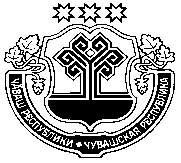 Администрация Кудеихинского  сельского поселенияПорецкого районаЧувашской РеспубликиПОСТАНОВЛЕНИЕ10.06.2019 № 5510.06.2019 № 55Кудеиха салис. Кудеиха